Размер больничных и декретных выплат в 2020 году вырастет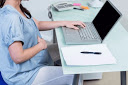  С 1 января 2020 года максимальный размер пособия по беременности и родам за 140 дней отпуска увеличится с 301 до 322 тыс. рублей, сообщили ТАСС в пресс-службе Фонда социального страхования (ФСС). Максимальный размер ежемесячного пособия по уходу за ребенком до 1,5 лет вырастет почти до 28 тыс. рублей вместо 26 тыс. рублей в 2019 году.
 Для расчета пособия берется зарплата за два предшествующих года, но не выше предельной базы. Предельные базы для начисления страховых взносов в Фонд за 2018 год и за 2019 годы составляют 815 тыс. рублей и 865 тыс. рублей соответственно, что позволяет увеличить максимальный размер пособий по беременности и родам, а также ежемесячного пособия по уходу за ребенком, пояснили в ФСС. В фонде также сообщили, что увеличится максимальный размер пособия по временной нетрудоспособности за один день пребывания на больничном с 2150,68 рублей в 2019 году до 2301,36 рублей в 2020 году.

Источник: https://www.solidarnost.org/news/razmer-dekretnyh-i-bolnichnyh-vyplat-v-2020-godu-vyrastet.html
Центральная профсоюзная газета «Солидарность» ©